UMETNINA IZ KAMENČKOV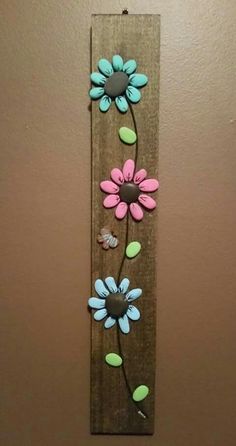 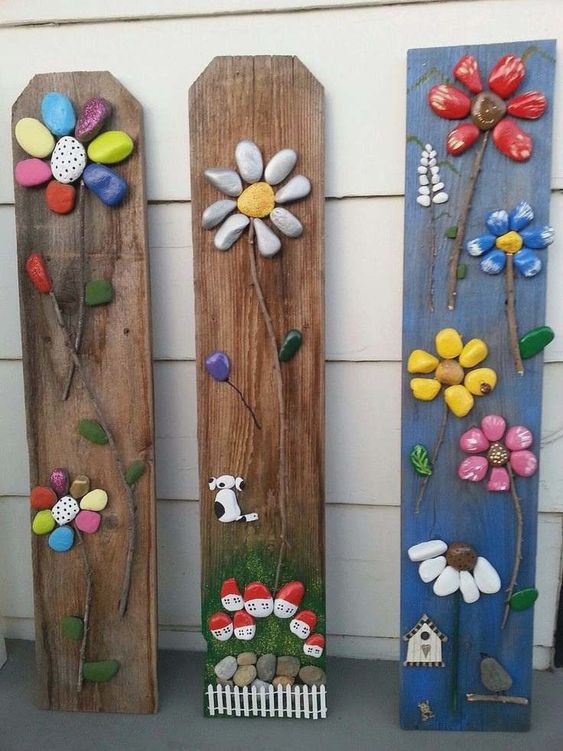 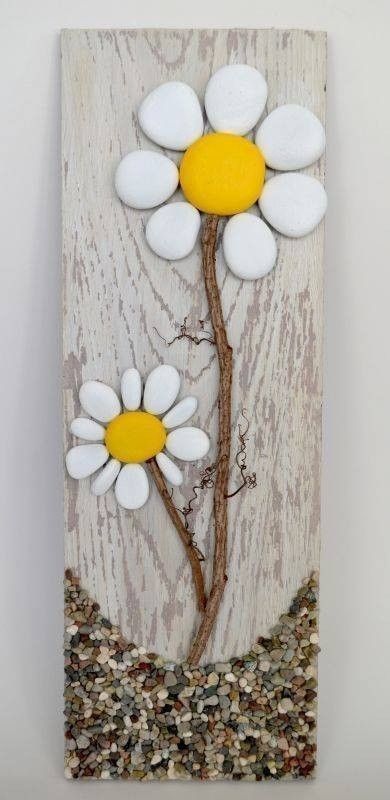 Potrebuješ:različne kamenčke,Mekol lepilo (lahko tudi lepilno pištolo),barve (tempera, vodene, prstne, akrilne – kar pač imaš doma),leseno deščico. Pojdi na sprehod  s starši, s seboj vzemi košaro in naberi različne kamne. Te kamne nato prilepi na leseno površino. Lahko oblikuješ rožice, pokrajino, zanimive vzorce, živali , … Bodi izviren in domiseln. Poigraj se z barvami in oblikami. 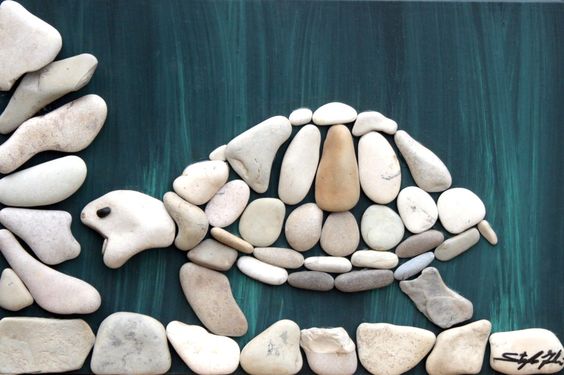 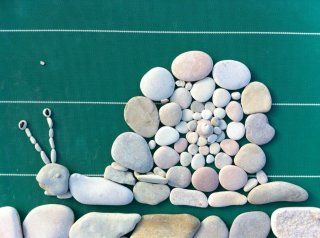 